Sound revision questions How can we measure the speed of sound in air?Ten pupils are standing on Calton Hill, looking at Edinburgh Castle.  They measure the time difference between seeing the smoke from the one o’clock gun and hearing the bang.Their measured times were 3.8 s,  4.2 s,  4.0 s,  3.8 s,  4.4 s,  3.8 s,  4.0 s,  4.2 s,  3.6 s  and  4.2 s.Calculate the average time for the group.	(1)(b)	Calculate the distance from the Castle to Calton Hill, if the speed of sound is 340 ms-1What is the speed of sound in air?What is the danger level (in decibels) of human hearing?Copy and complete the table Look at this diagram of a sound signal pattern displayed on an oscilloscope. Describe in words what would happen to its frequency and amplitude in each of the following situations: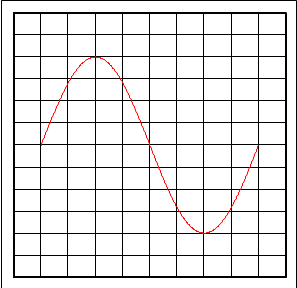 		(a)	The volume of the sound is increased.	(1)		(b)	The pitch is increased, but the volume is the s		(c)	The pitch is decreased and the volume is decreased.How can we protect our hearing?What are some uses of sonar?What are some uses of ultrasound?SituationDecibelsThreshold of human hearing0Leaves rustling in the windWhisper, rustling paper30Quiet residential area at night40Inside average homeNormal conversation at 1m distance60Phone ringing, busy street70Alarm clock at 0.5 m distance80Threshold of hearing damageTruck heard from pavement, busy factory90Hair dryer100Lawn mower at a distance of 1mRock concert 1m from loudspeaker, vuvuzela horn at a distance of 1m120Jet engine at a distance of 50m130120 - 140Stun grenade180Theoretical limit for sound travelling through the Earth’s atmosphere194